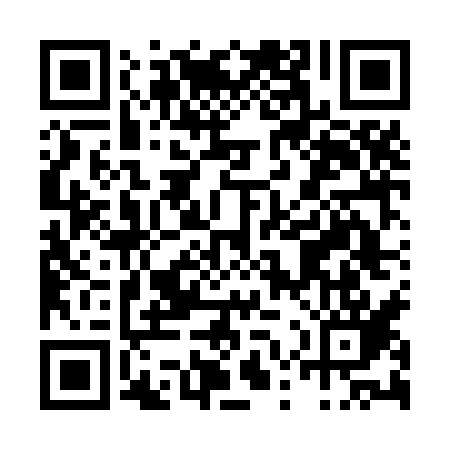 Prayer times for Cadaval Grande, PortugalWed 1 May 2024 - Fri 31 May 2024High Latitude Method: Angle Based RulePrayer Calculation Method: Muslim World LeagueAsar Calculation Method: HanafiPrayer times provided by https://www.salahtimes.comDateDayFajrSunriseDhuhrAsrMaghribIsha1Wed4:506:341:316:268:2910:072Thu4:486:321:316:278:3010:083Fri4:466:311:316:278:3110:104Sat4:456:301:316:288:3210:115Sun4:436:291:316:288:3310:126Mon4:416:281:316:298:3410:147Tue4:406:261:316:308:3510:158Wed4:386:251:316:308:3610:179Thu4:376:241:316:318:3710:1810Fri4:356:231:306:318:3810:2011Sat4:336:221:306:328:3910:2112Sun4:326:211:306:328:4010:2313Mon4:306:201:306:338:4110:2414Tue4:296:191:306:338:4210:2515Wed4:276:181:306:348:4310:2716Thu4:266:171:306:348:4410:2817Fri4:256:171:316:358:4510:3018Sat4:236:161:316:368:4610:3119Sun4:226:151:316:368:4710:3220Mon4:216:141:316:378:4810:3421Tue4:196:131:316:378:4910:3522Wed4:186:131:316:388:4910:3623Thu4:176:121:316:388:5010:3824Fri4:166:111:316:398:5110:3925Sat4:156:111:316:398:5210:4026Sun4:136:101:316:408:5310:4127Mon4:126:091:316:408:5410:4328Tue4:116:091:316:408:5410:4429Wed4:106:081:326:418:5510:4530Thu4:106:081:326:418:5610:4631Fri4:096:071:326:428:5710:47